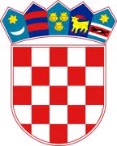 REPUBLIKA HRVATSKASISAČKO MOSLAVAČKA ŽUPANIJAOPĆINA LIPOVLJANIOPĆINSKO VIJEĆEKLASA: 611-01/23-01/01URBROJ: 2176-13-01-23-02Lipovljani, 15. studeni 2023.godine                                                             Na temelju članka 9.a Zakona o financiranju javnih potreba u kulturi (Narodne novine 47/90 27/93 i 38/09) i članka 26. Statuta općine Lipovljani (Službeni vjesnik, broj: 14/21), Općinsko vijeće Općine Lipovljani na 18. sjednici održanoj 15. studenog 2023. godine, donosiIzmjene i dopune programajavnih potreba kulturi za 2023. godinuI.U Programu javnih potreba u kulturi Općine Lipovljani za 2023. (Službeni vjesnik, broj:98/22, 56/23) uslijedile su slijedeće izmjene i dopune:U točci III.  tablica mijenja se i glasi: 1. USTANOVE U KULTURIA) NARODNA KNJIŽNICA I ČITAONICA LIPOVLJANINARODNA KNJIŽNICA I ČITAONICA LIPOVLJANI2. ManifestacijeII.Ove Izmjene i dopune Programa stupaju na snagu osmog dana od dana objave u Službenom vjesniku.                                                                                                                  Predsjednik                                                                                                    Tomislav Lukšić,  dipl.ing.šum.RASHODPLANIRANOPROMJENAPROMJENA(%)NOVI IZNOSGlava 00302 Narodna knjižnica i čitaonica Lipovljani59.683,00-12.430,00212,000,3659.895,00Proračunski korisnik 48533 Narodna knjižnica i čitaonica LipovljaniPROGRAM 1005 PROMICANJE KULTURE 59.683,00212,000,3659.895,00Aktivnost A100001 RASHODI ZA ZAPOSLENE 28.052,000,000,0028.052,00Aktivnost A100002 MATERIJALNI I FINANCIJSKI RASHODI15.249,00212,001,3915.461,00Aktivnost A100003 RADIONICE I KAZALIŠNE PREDSTAVE2.722,000,000,002.722,00Kapitalni projekt K100001 KNJIŽNA I NEKNJIŽNA GRAĐA 9.344,000,000,009.344,00Kapitalni projekt K100002 OPREMA ZA DJELATNOST KNJIŽNICE 3.597,000,000,003.597,00Kapitalni projekt K100003 ZAVIČAJNA ZBIRKA LIPOVLJANI719,000,000,00719,00RASHODPLANIRANOPROMJENAPROMJENA (%)NOVI IZNOSManifestacija Lipovljanski susreti40.812,00-12.715,00-31,1628.097,00